OverviewThe following questions should be completed by a class, printed, and stowed in the boat’s document holder.  Please email your answers to miniboats@educationalpassages.com so they can be stored electronically.  These questions are geared toward culture, environmental conditions, and community understanding.Culture & the ClassroomWhat is the primary language spoken in your school?What other languages are spoken in your school and community?What are the most common religions practiced in your community?Environment & GeographyIs your school in the country, in a town, or in a city?What are the main environmental problems that affect your community?What is the closest body of water to your school?Would you swim in that body of water?  Why or why not?Government, History & EconomicsWhat currency do you use and what is the exchange rate to the United States Dollar today?What form of governance does your country have? When was your country founded?What are the main sources of employment in your community?What are the primary industries in your country/state?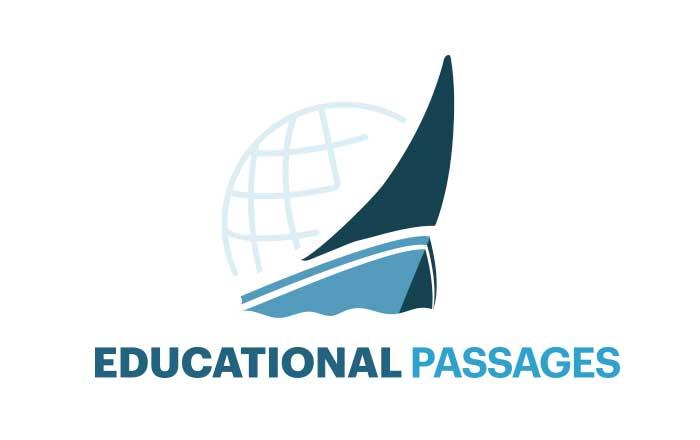 Global Connection QuestionsBoat name: _____________________________ School/organization: ________________________________________________________School/organization: ________________________________________________________Country/state: ______________________________________________ Country/state: ______________________________________________ Today’s date (month/day/year): ______________________